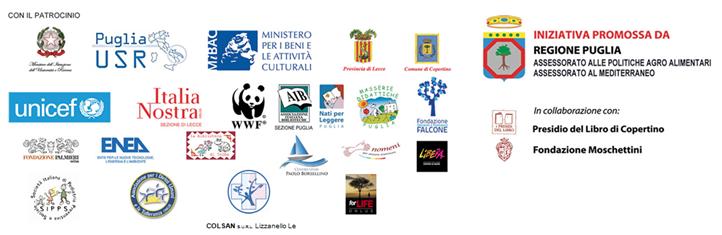 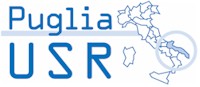 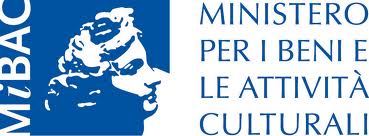 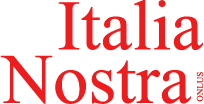 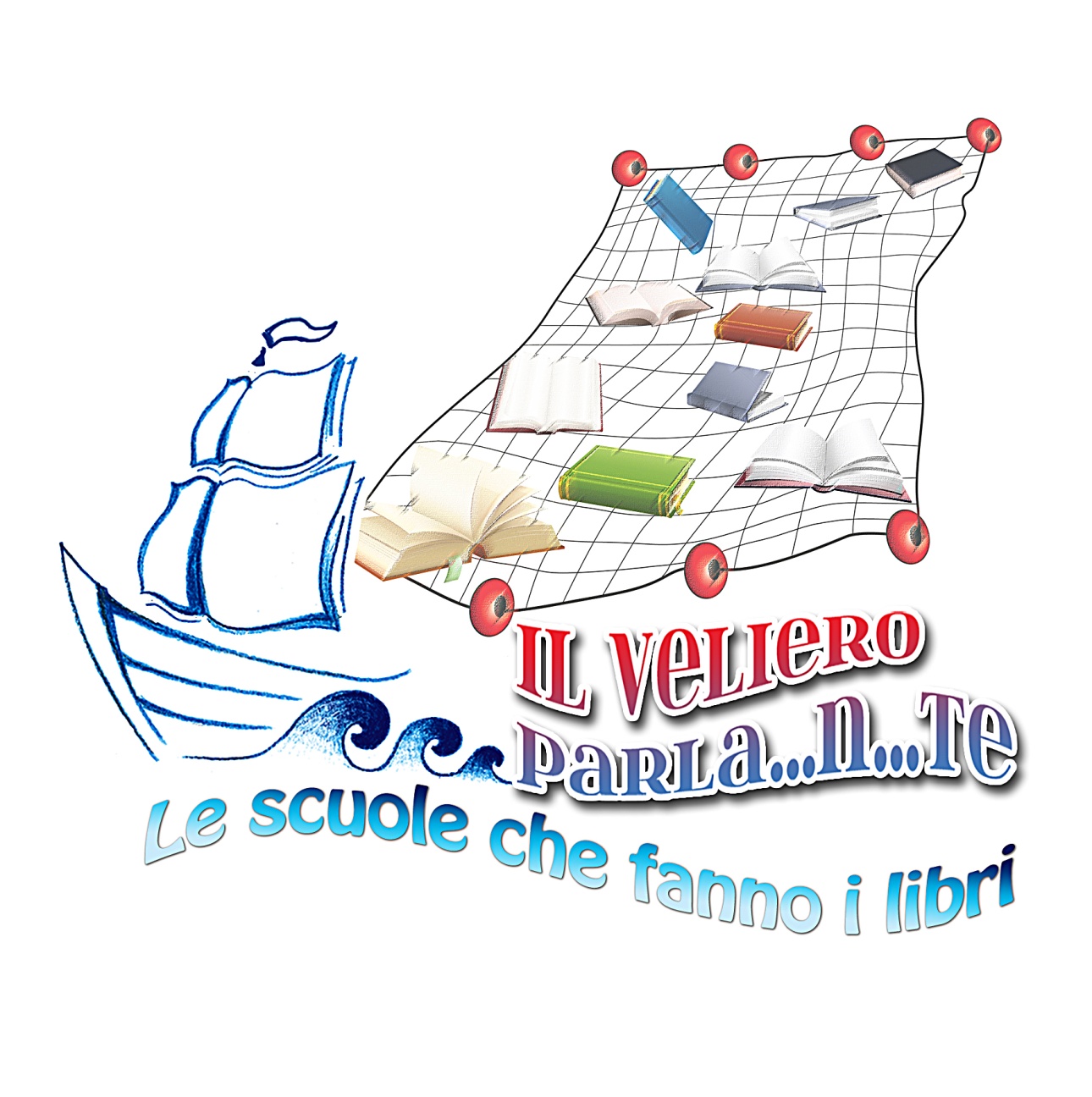 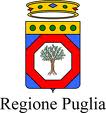 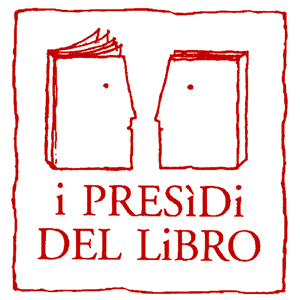 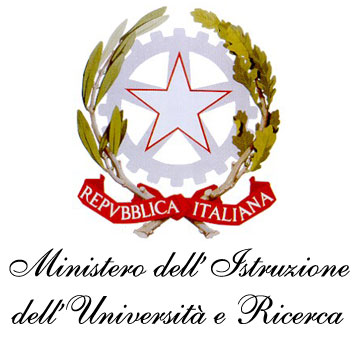 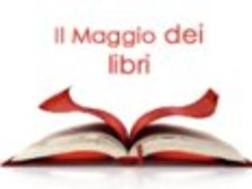 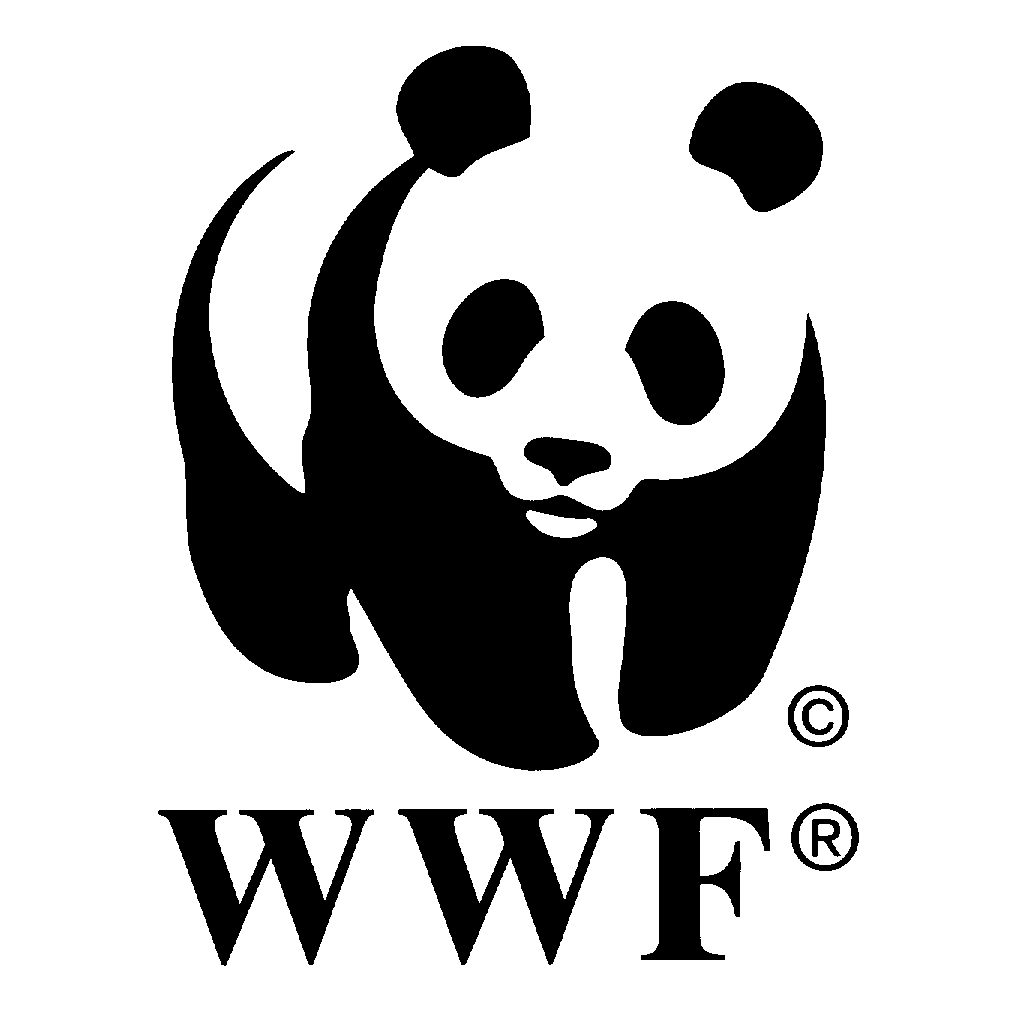 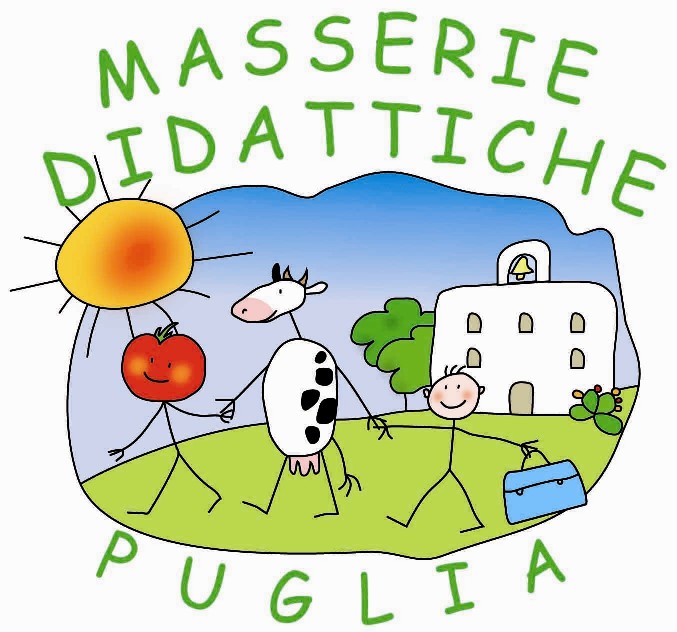 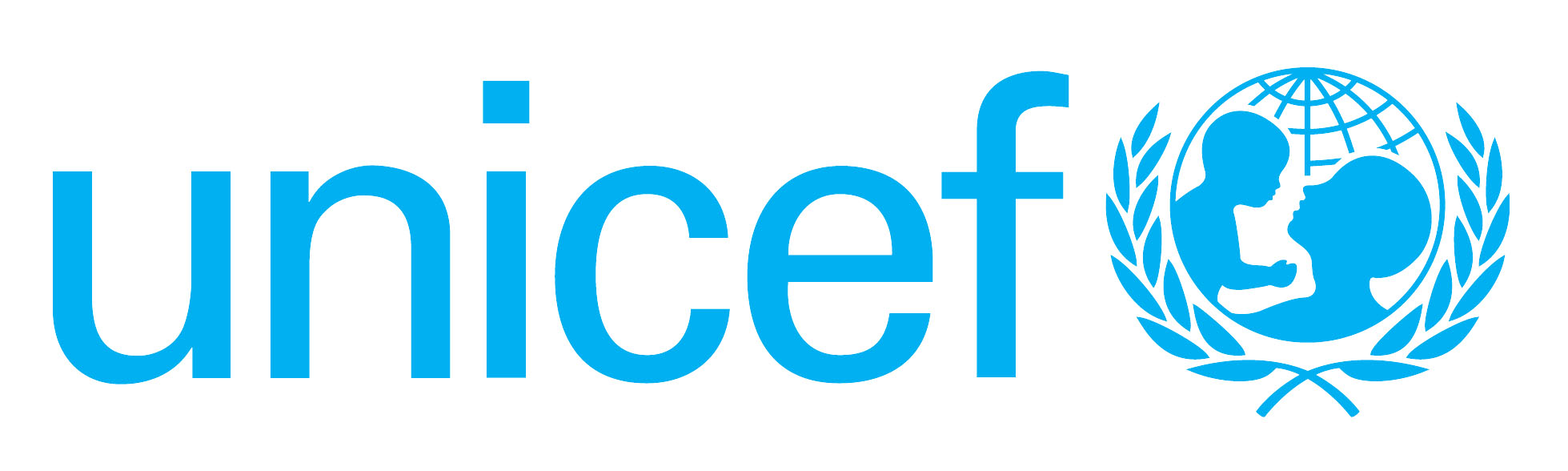 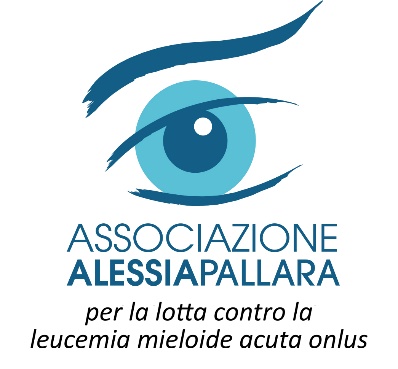 IL VELIERO PARLA...N...TEMOSTRA DI LIBRI PRODOTTI DALLE SCUOLEa.s. 2014-2015Scheda di presentazione Il Veliero 2015 propone a tutte le scuole della rete, per il corrente anno scolastico, un nuovo concorso denominato “FAZZOLETTI ROSSI”, rivolto a tutte le scuole secondarie di 1° e 2° grado.L’obiettivo principale è quello di far riflettere i giovani studenti su un tema molto importante di attualità qual è il femminicidio. All’interno dell’azione didattica svolta in classe, i ragazzi produrranno (massimo 5 esemplari per istituzione scolastica) un fazzoletto di stoffa di colore rosso (misure 65x65 cm) “decorato”; tale fazzoletto dorà esplicitare un messaggio sul tema del femminicidio. I fazzoletti dovranno pervenire entro il 15 aprile 2015 al seguente indirizzo:"II veliero parla...n...te"Istituto Comprensivo n.4 -Giovanni Falcone, Via Regina Isabella - 73043 Copertino (Lecce)Scheda di presentazione concorso “FAZZOLETTI ROSSI”, DATI DELL'ISTITUZIONE SCOLASTICAMESSAGGIO ESPLICITATO sul FAZZOLETTO ROSSO:       _______________________________________________________il FAZZOLETTO ROSSO e’ stato prodotto da:Scuola dell’infanziaScuola primariaScuola Secondaria di I GradoScuola Secondaria di II Grado          Timbro                                                                        Firma del Dirigente scolastico                                                                                            ________________________Spazio riservato alla Commissione_________________________________________________________________________________________________________________________________________________________________________________________________________________________________________________________________________________________________________________________________________________________________________________________________________________________________________Denominazione Istituzione ScolasticaCodicemeccanograficoCodicemeccanograficoIndirizzo e CapCittàProvinciaProvinciaTelefonoFaxFaxE-mail istituzionaleDirigente ScolasticoReferente di scuolaE-mail referenteTelefono referenteDocenti coinvolti